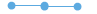 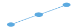 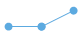 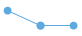 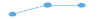 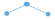 Course de demi-fond bac pro (référentiel rénové 2018)Compétences attenduesCompétences attenduesPrincipes d’élaboration de l’épreuvePrincipes d’élaboration de l’épreuvePrincipes d’élaboration de l’épreuvePrincipes d’élaboration de l’épreuvePrincipes d’élaboration de l’épreuvePrincipes d’élaboration de l’épreuvePrincipes d’élaboration de l’épreuvePrincipes d’élaboration de l’épreuvePrincipes d’élaboration de l’épreuvePrincipes d’élaboration de l’épreuvePrincipes d’élaboration de l’épreuveNiveau 4 :Pour produire la meilleure performance, se préparer et récupérer efficacement de l’effort sur une série de courses dont l’allure est anticipée.Niveau 4 :Pour produire la meilleure performance, se préparer et récupérer efficacement de l’effort sur une série de courses dont l’allure est anticipée.Le candidat réalise 3 courses (C1, C2, C3) de 500 m (récupération de 10 mn maximum entre chaque 500 mètres) chronométrées par un enseignant à la seconde. Le candidat annonce avant son départ sa stratégie de course parmi celles proposées ci-dessous. ll peut réguler sa stratégie uniquement après C1.Les candidats courent sans montre ni chronomètre mais un temps de passage leur est communiqué aux 250 m. Le temps cumulé compte pour 70 % de la note.L’échauffement, la récupération et la gestion de l’effort comptent pour 15 %. Le respect et la régulation de la stratégie de course comptent pour 5 %Le candidat réalise 3 courses (C1, C2, C3) de 500 m (récupération de 10 mn maximum entre chaque 500 mètres) chronométrées par un enseignant à la seconde. Le candidat annonce avant son départ sa stratégie de course parmi celles proposées ci-dessous. ll peut réguler sa stratégie uniquement après C1.Les candidats courent sans montre ni chronomètre mais un temps de passage leur est communiqué aux 250 m. Le temps cumulé compte pour 70 % de la note.L’échauffement, la récupération et la gestion de l’effort comptent pour 15 %. Le respect et la régulation de la stratégie de course comptent pour 5 %Le candidat réalise 3 courses (C1, C2, C3) de 500 m (récupération de 10 mn maximum entre chaque 500 mètres) chronométrées par un enseignant à la seconde. Le candidat annonce avant son départ sa stratégie de course parmi celles proposées ci-dessous. ll peut réguler sa stratégie uniquement après C1.Les candidats courent sans montre ni chronomètre mais un temps de passage leur est communiqué aux 250 m. Le temps cumulé compte pour 70 % de la note.L’échauffement, la récupération et la gestion de l’effort comptent pour 15 %. Le respect et la régulation de la stratégie de course comptent pour 5 %Le candidat réalise 3 courses (C1, C2, C3) de 500 m (récupération de 10 mn maximum entre chaque 500 mètres) chronométrées par un enseignant à la seconde. Le candidat annonce avant son départ sa stratégie de course parmi celles proposées ci-dessous. ll peut réguler sa stratégie uniquement après C1.Les candidats courent sans montre ni chronomètre mais un temps de passage leur est communiqué aux 250 m. Le temps cumulé compte pour 70 % de la note.L’échauffement, la récupération et la gestion de l’effort comptent pour 15 %. Le respect et la régulation de la stratégie de course comptent pour 5 %Le candidat réalise 3 courses (C1, C2, C3) de 500 m (récupération de 10 mn maximum entre chaque 500 mètres) chronométrées par un enseignant à la seconde. Le candidat annonce avant son départ sa stratégie de course parmi celles proposées ci-dessous. ll peut réguler sa stratégie uniquement après C1.Les candidats courent sans montre ni chronomètre mais un temps de passage leur est communiqué aux 250 m. Le temps cumulé compte pour 70 % de la note.L’échauffement, la récupération et la gestion de l’effort comptent pour 15 %. Le respect et la régulation de la stratégie de course comptent pour 5 %Le candidat réalise 3 courses (C1, C2, C3) de 500 m (récupération de 10 mn maximum entre chaque 500 mètres) chronométrées par un enseignant à la seconde. Le candidat annonce avant son départ sa stratégie de course parmi celles proposées ci-dessous. ll peut réguler sa stratégie uniquement après C1.Les candidats courent sans montre ni chronomètre mais un temps de passage leur est communiqué aux 250 m. Le temps cumulé compte pour 70 % de la note.L’échauffement, la récupération et la gestion de l’effort comptent pour 15 %. Le respect et la régulation de la stratégie de course comptent pour 5 %Le candidat réalise 3 courses (C1, C2, C3) de 500 m (récupération de 10 mn maximum entre chaque 500 mètres) chronométrées par un enseignant à la seconde. Le candidat annonce avant son départ sa stratégie de course parmi celles proposées ci-dessous. ll peut réguler sa stratégie uniquement après C1.Les candidats courent sans montre ni chronomètre mais un temps de passage leur est communiqué aux 250 m. Le temps cumulé compte pour 70 % de la note.L’échauffement, la récupération et la gestion de l’effort comptent pour 15 %. Le respect et la régulation de la stratégie de course comptent pour 5 %Le candidat réalise 3 courses (C1, C2, C3) de 500 m (récupération de 10 mn maximum entre chaque 500 mètres) chronométrées par un enseignant à la seconde. Le candidat annonce avant son départ sa stratégie de course parmi celles proposées ci-dessous. ll peut réguler sa stratégie uniquement après C1.Les candidats courent sans montre ni chronomètre mais un temps de passage leur est communiqué aux 250 m. Le temps cumulé compte pour 70 % de la note.L’échauffement, la récupération et la gestion de l’effort comptent pour 15 %. Le respect et la régulation de la stratégie de course comptent pour 5 %Le candidat réalise 3 courses (C1, C2, C3) de 500 m (récupération de 10 mn maximum entre chaque 500 mètres) chronométrées par un enseignant à la seconde. Le candidat annonce avant son départ sa stratégie de course parmi celles proposées ci-dessous. ll peut réguler sa stratégie uniquement après C1.Les candidats courent sans montre ni chronomètre mais un temps de passage leur est communiqué aux 250 m. Le temps cumulé compte pour 70 % de la note.L’échauffement, la récupération et la gestion de l’effort comptent pour 15 %. Le respect et la régulation de la stratégie de course comptent pour 5 %Le candidat réalise 3 courses (C1, C2, C3) de 500 m (récupération de 10 mn maximum entre chaque 500 mètres) chronométrées par un enseignant à la seconde. Le candidat annonce avant son départ sa stratégie de course parmi celles proposées ci-dessous. ll peut réguler sa stratégie uniquement après C1.Les candidats courent sans montre ni chronomètre mais un temps de passage leur est communiqué aux 250 m. Le temps cumulé compte pour 70 % de la note.L’échauffement, la récupération et la gestion de l’effort comptent pour 15 %. Le respect et la régulation de la stratégie de course comptent pour 5 %Le candidat réalise 3 courses (C1, C2, C3) de 500 m (récupération de 10 mn maximum entre chaque 500 mètres) chronométrées par un enseignant à la seconde. Le candidat annonce avant son départ sa stratégie de course parmi celles proposées ci-dessous. ll peut réguler sa stratégie uniquement après C1.Les candidats courent sans montre ni chronomètre mais un temps de passage leur est communiqué aux 250 m. Le temps cumulé compte pour 70 % de la note.L’échauffement, la récupération et la gestion de l’effort comptent pour 15 %. Le respect et la régulation de la stratégie de course comptent pour 5 %Points à affecterÉléments à évaluerCompétence de niveau 4 en cours d’acquisitionDe 0 à 9ptsCompétence de niveau 4 en cours d’acquisitionDe 0 à 9ptsCompétence de niveau 4 en cours d’acquisitionDe 0 à 9ptsCompétence de niveau 4 en cours d’acquisitionDe 0 à 9ptsCompétence de niveau 4 en cours d’acquisitionDe 0 à 9ptsCompétence de niveau 4 acquise de 10 à 20 ptsCompétence de niveau 4 acquise de 10 à 20 ptsCompétence de niveau 4 acquise de 10 à 20 ptsCompétence de niveau 4 acquise de 10 à 20 ptsCompétence de niveau 4 acquise de 10 à 20 ptsCompétence de niveau 4 acquise de 10 à 20 ptsTemps cumulé pour les trois 500 m réalisés(Barème différencié garçons-filles)Exemple : une fille réalise 7 mn10 Sa note est 8 / 14Note/ 14TempsfillesTempsfillesTempsgarçonsTempsgarçonsNote/ 14TempsfillesTempsgarçonsNote/14TempsfillesTemps garçonsTemps cumulé pour les trois 500 m réalisés(Barème différencié garçons-filles)Exemple : une fille réalise 7 mn10 Sa note est 8 / 140.512.0012.008.358.3577.425.53116.214.41Temps cumulé pour les trois 500 m réalisés(Barème différencié garçons-filles)Exemple : une fille réalise 7 mn10 Sa note est 8 / 14111.4011.408.178.177.57.315.4311.56.144.37Temps cumulé pour les trois 500 m réalisés(Barème différencié garçons-filles)Exemple : une fille réalise 7 mn10 Sa note est 8 / 141.511.2011.208.008.0087.205.33126.074.33Temps cumulé pour les trois 500 m réalisés(Barème différencié garçons-filles)Exemple : une fille réalise 7 mn10 Sa note est 8 / 14211.0011.007.427.428.57.095.2312.56.004.29Temps cumulé pour les trois 500 m réalisés(Barème différencié garçons-filles)Exemple : une fille réalise 7 mn10 Sa note est 8 / 142.510.4010.407.247.2496.585.13135.544.25Temps cumulé pour les trois 500 m réalisés(Barème différencié garçons-filles)Exemple : une fille réalise 7 mn10 Sa note est 8 / 14310.2010.207.067.069.56.475.0313.55.474.21Temps cumulé pour les trois 500 m réalisés(Barème différencié garçons-filles)Exemple : une fille réalise 7 mn10 Sa note est 8 / 143.510.0010.006.496.49106.364.54145.414.18Temps cumulé pour les trois 500 m réalisés(Barème différencié garçons-filles)Exemple : une fille réalise 7 mn10 Sa note est 8 / 1449.409.406.416.4110.56.284.45Temps cumulé pour les trois 500 m réalisés(Barème différencié garçons-filles)Exemple : une fille réalise 7 mn10 Sa note est 8 / 144.59.209.206.336.33Temps cumulé pour les trois 500 m réalisés(Barème différencié garçons-filles)Exemple : une fille réalise 7 mn10 Sa note est 8 / 1459.009.006.256.25Temps cumulé pour les trois 500 m réalisés(Barème différencié garçons-filles)Exemple : une fille réalise 7 mn10 Sa note est 8 / 145.58.408.406.176.17Temps cumulé pour les trois 500 m réalisés(Barème différencié garçons-filles)Exemple : une fille réalise 7 mn10 Sa note est 8 / 1468.208.206.096.09Temps cumulé pour les trois 500 m réalisés(Barème différencié garçons-filles)Exemple : une fille réalise 7 mn10 Sa note est 8 / 146.58.018.016.016.013 pointsStratégie de courseLe candidat annonce avant son départ sa stratégie de course parmi celles proposées ci- après. Elle peut être régulée après C1.Les schémas représentent graphiquement les variations de vitesse d’une course à l’autre (plus vite, moins vite, vitesse égale). Ils correspondent aux différentes stratégies de course possibles.Exemple : Schéma choisi = Stratégie de course = deuxième course moins rapide que la première, troisième course à la même vitesse que la deuxièmeLes schémas représentent graphiquement les variations de vitesse d’une course à l’autre (plus vite, moins vite, vitesse égale). Ils correspondent aux différentes stratégies de course possibles.Exemple : Schéma choisi = Stratégie de course = deuxième course moins rapide que la première, troisième course à la même vitesse que la deuxièmeLes schémas représentent graphiquement les variations de vitesse d’une course à l’autre (plus vite, moins vite, vitesse égale). Ils correspondent aux différentes stratégies de course possibles.Exemple : Schéma choisi = Stratégie de course = deuxième course moins rapide que la première, troisième course à la même vitesse que la deuxièmeLes schémas représentent graphiquement les variations de vitesse d’une course à l’autre (plus vite, moins vite, vitesse égale). Ils correspondent aux différentes stratégies de course possibles.Exemple : Schéma choisi = Stratégie de course = deuxième course moins rapide que la première, troisième course à la même vitesse que la deuxièmeLes schémas représentent graphiquement les variations de vitesse d’une course à l’autre (plus vite, moins vite, vitesse égale). Ils correspondent aux différentes stratégies de course possibles.Exemple : Schéma choisi = Stratégie de course = deuxième course moins rapide que la première, troisième course à la même vitesse que la deuxièmeLes schémas représentent graphiquement les variations de vitesse d’une course à l’autre (plus vite, moins vite, vitesse égale). Ils correspondent aux différentes stratégies de course possibles.Exemple : Schéma choisi = Stratégie de course = deuxième course moins rapide que la première, troisième course à la même vitesse que la deuxièmeLes schémas représentent graphiquement les variations de vitesse d’une course à l’autre (plus vite, moins vite, vitesse égale). Ils correspondent aux différentes stratégies de course possibles.Exemple : Schéma choisi = Stratégie de course = deuxième course moins rapide que la première, troisième course à la même vitesse que la deuxièmeLes schémas représentent graphiquement les variations de vitesse d’une course à l’autre (plus vite, moins vite, vitesse égale). Ils correspondent aux différentes stratégies de course possibles.Exemple : Schéma choisi = Stratégie de course = deuxième course moins rapide que la première, troisième course à la même vitesse que la deuxièmeLes schémas représentent graphiquement les variations de vitesse d’une course à l’autre (plus vite, moins vite, vitesse égale). Ils correspondent aux différentes stratégies de course possibles.Exemple : Schéma choisi = Stratégie de course = deuxième course moins rapide que la première, troisième course à la même vitesse que la deuxièmeLes schémas représentent graphiquement les variations de vitesse d’une course à l’autre (plus vite, moins vite, vitesse égale). Ils correspondent aux différentes stratégies de course possibles.Exemple : Schéma choisi = Stratégie de course = deuxième course moins rapide que la première, troisième course à la même vitesse que la deuxièmeLes schémas représentent graphiquement les variations de vitesse d’une course à l’autre (plus vite, moins vite, vitesse égale). Ils correspondent aux différentes stratégies de course possibles.Exemple : Schéma choisi = Stratégie de course = deuxième course moins rapide que la première, troisième course à la même vitesse que la deuxième3 pointsStratégies proposéesElles ne sont pas hiérarchisées entre elles12334  5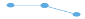 67 8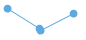  8Respect et régulation de la stratégie de course annoncéeEn cas d’annonce de deux courses successives de même vitesse, un écart de 3 secondes est toléréLa stratégie n’est respectée0 ptStratégie partiellement respectéeStratégie partiellement respectéeStratégie partiellement respectéeLa stratégie C1-C2-C3 est respectée avec régulation2 ptsLa stratégie C1-C2-C3 est respectée avec régulation2 ptsLa stratégie C1-C2-C3 est respectée (sans régulation) :3 ptsRespect et régulation de la stratégie de course annoncéeEn cas d’annonce de deux courses successives de même vitesse, un écart de 3 secondes est toléréLa stratégie n’est respectée0 ptUn élément de stratégie C1-C2 ou C2-C3 (ou C1-C3pour la stratégie n°1) est respectée avec une régulation1 ptUn élément de stratégie C1-C2 ou C2-C3 (ou C1-C3pour la stratégie n°1) est respectée avec une régulation1 ptUn élément de stratégie C1-C2ou C2-C3 (ou C1-C3pour la stratégie n°1) est respectée sans régulation1,5 ptsLa stratégie C1-C2-C3 est respectée avec régulation2 ptsLa stratégie C1-C2-C3 est respectée avec régulation2 ptsLa stratégie C1-C2-C3 est respectée (sans régulation) :3 pts3 pointsPréparation et récupérationÉchauffement inadapté au type d’effort qui va suivre, l’élève est proche de l’inactivité.Récupération passive après l’effort (assis)0 à 1 ptÉchauffement inadapté au type d’effort qui va suivre, l’élève est proche de l’inactivité.Récupération passive après l’effort (assis)0 à 1 ptÉchauffement progressif avec repérage d’alluresRécupération active après l’effort1,25 à 2,25 ptsÉchauffement progressif avec repérage d’alluresRécupération active après l’effort1,25 à 2,25 ptsÉchauffement progressif avec repérage d’alluresRécupération active après l’effort1,25 à 2,25 ptsÉchauffement progressif complet avec repérage fin des allures projetées sur des distances de course significatives Récupération active après l’effort et préparation aux allures suivantes2.5 à 3 ptsÉchauffement progressif complet avec repérage fin des allures projetées sur des distances de course significatives Récupération active après l’effort et préparation aux allures suivantes2.5 à 3 pts